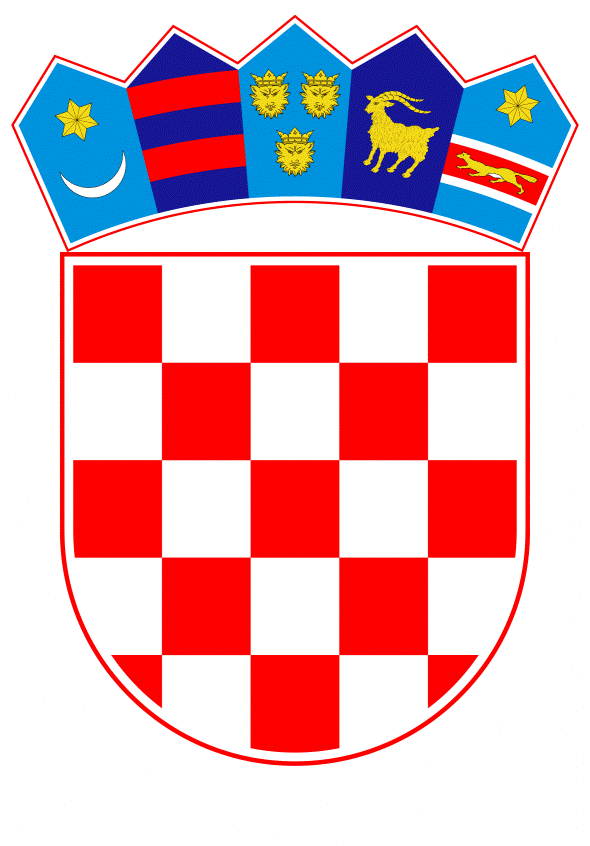 VLADA REPUBLIKE HRVATSKEZagreb, 16. siječnja 2020.______________________________________________________________________________________________________________________________________________________________________________________________________________________________Prijedlog	Na temelju članka 7. Zakona o suzbijanju zlouporabe droga (Narodne novine, br. 107/01, 87/02, 163/03, 141/04, 40/07, 149/09, 84/11, 80/13 i 39/19) i članka 24. stavaka 1. i 3. Zakona o Vladi Republike Hrvatske (Narodne novine, br. 150/11, 119/14, 93/16 i 116/18), Vlada Republike Hrvatske je na sjednici održanoj _________________2020. godine donijelaO D L U K U o izmjenama Odluke o osnivanju Povjerenstva za suzbijanje zlouporabe drogaI.U Odluci o osnivanju Povjerenstva za suzbijanje zlouporabe droga, klase: 022-03/16-04/332, urbroja: 50301-25/12-16-2, od 1. prosinca 2016. godine, u točki II. stavku 1. riječ: "središnjih" briše se.U stavku 2. podstavku 7. riječ: "središnja" briše se.II.Točka III. mijenja se i glasi:"U Povjerenstvo se imenuju:potpredsjednik Vlade Republike Hrvatske kojeg odredi Vlada Republike Hrvatske, predsjednik Povjerenstvate članovi koje čine predstavnici:Ministarstva zdravstvaMinistarstva za demografiju, obitelj, mlade i socijalnu politiku (jedan član za područje socijalne skrbi i jedan član za područje zaštite djece i mladih)Ministarstva znanosti i obrazovanja Ministarstva unutarnjih poslovaMinistarstva pravosuđa (jedan član za područje kaznenog prava i jedan član za područje zatvorskog sustava i probacije)Ministarstva financijaMinistarstva obraneMinistarstva rada i mirovinskoga sustavaMinistarstva gospodarstva, poduzetništva i obrta Ministarstva vanjskih i europskih poslovaHrvatskog zavoda za javno zdravstvo organizacije civilnoga društva koja djeluje na području suzbijanja zlouporabe droga.Članove i tajnika Povjerenstva imenovat će Vlada Republike Hrvatske u roku 15 dana od dana stupanja na snagu ove Odluke, i to: predstavnike ministarstava/Hrvatskog zavoda za javno zdravstvo, na prijedlog nadležnog ministarstva/tijela te predstavnika organizacije civilnoga društva koja djeluje na području suzbijanja zlouporabe droga, na prijedlog Savjeta za razvoj civilnoga društva.".III.Točka V. mijenja se i glasi:"Stručne, administrativne i tehničke poslove za Povjerenstvo obavljat će Ministarstvo zdravstva.".IV.Zadužuje se Ministarstvo zdravstva da o ovoj Odluci izvijesti nadležna tijela, članove Povjerenstva iz točke II. ove Odluke.V.Ova Odluka stupa na snagu danom donošenja. Klasa:Urbroj:Zagreb,	PREDSJEDNIK	mr. sc. Andrej PlenkovićO B R A Z L O Ž E N J E	Člankom 7. Zakona o suzbijanju zlouporabe droga (Narodne novine, br. 107/01, 87/02, 163/03, 141/04, 40/07, 149/09, 84/11, 80/13 i 39/19), propisano je da Vlada Republike Hrvatske radi sustavnog praćenja pojava, razmatranja pitanja i obavljanja drugih poslova u vezi s primjenom Zakona o suzbijanju zlouporabe droga i provedbe Nacionalne strategije suzbijanja zlouporabe drogama, osniva Povjerenstvo za suzbijanje zlouporaba droga (u daljnjem tekstu: Povjerenstvo), te da sastav i djelokrug rada Povjerenstva utvrđuje Vlada Republike Hrvatske. 	Povjerenstvo je osnovano Odlukom o osnivanju Povjerenstva za suzbijanje zlouporabe droga, klase: 022-03/16-04/332, urbroja: 50301-25/12-16-2, od 1. prosinca 2016. godine, kao koordinativno tijelo za resorna ministarstva i tijela državne uprave, koje razmatra pitanja u vezi s donošenjem i provedbom općih i posebnih programa za suzbijanje zlouporabe droga.	Predsjednik Povjerenstva je potpredsjednik Vlade Republike Hrvatske kojeg odredi Vlada Republike Hrvatske, dok su članovi predstavnici resornih ministarstava/tijela i jedan predstavnik organizacije civilnog društva. Zadaća Povjerenstva je koordinacija aktivnosti ministarstava i drugih subjekata uključenih u program suzbijanja zlouporabe droga, od prevencije do resocijalizacije, kao i usvajanje godišnjih programa nadležnih ministarstava i drugih tijela državne uprave. Povjerenstvo donosi opće i posebne programe mjera za suzbijanje zlouporabe droga koja će provoditi ministarstva. 	Zaključkom o smanjenju broja agencija, zavoda, fondova, instituta, zaklada, trgovačkih društava i drugih pravnih osoba s javnim ovlastima, koji je Vlada Republike Hrvatske donijela na sjednici, održanoj 2. kolovoza 2018. godine, te stupanjem na snagu Zakon o zdravstvenoj zaštiti (Narodne novine, broj 100/18), poslove i zadaće Ured za suzbijanje zlouporabe droga preuzeo je, od 1. siječnja 2019. godine, Hrvatski zavod za javno zdravstvo koji u suradnji s Ministarstvom zdravstva, koordinira, prati, analizira i evaluira provedbu nacionalne politike i programa na području droga. Sukladno navedenome, Zakonom o izmjenama i dopunama Zakona o suzbijanju zlouporabe droga (Narodne novine, broj 39/19), brisan je Ured za suzbijanje zlouporabe droga koji je između ostaloga, obavljao i tehničke, stručne i administrativne poslove za Povjerenstvo te je ujedno čelnik navedenog tijela izvršavao dužnost tajnika Povjerenstva.	Stupanjem na snagu Zakona o sustavu državne uprave (Narodne novine, broj 66/19), uređen je sustav državne uprave na način da su kao tijela državne uprave ustrojena ministarstva i državne upravne organizacije.Slijedom navedenoga, ovim Prijedlogom odluke usklađuje se Odluka o osnivanju Povjerenstva za suzbijanje zlouporabe droga s odredbama gore navedenih zakonskih propisa. Navedenim Prijedlogom odluke briše se riječ: "središnja" u odgovarajućem padežu i uređuje se imenovanje predstavnika Hrvatskog zavoda za javno zdravstvo, kao člana Povjerenstva, a Ministarstvo zdravstva zadužuje se za obavljanje stručnih, administrativnih i tehničkih poslova za Povjerenstvo.Nakon stupanja na snagu predložene odluke, rješenjem Vlade Republike Hrvatske razriješit će se dosadašnji članovi i imenovati novi članovi Povjerenstva. Navedene prijedloge za nove članove Povjerenstva zatražit će Ministarstvo zdravstva od ministarstava/tijela koji su nositelji provedbe mjera iz Nacionalne strategije i Akcijskog plana suzbijanja zlouporabe droga i to: Ministarstva za demografiju, obitelj, mlade i socijalnu politiku, Ministarstva znanosti i obrazovanja, Ministarstva unutarnjih poslova, Ministarstva pravosuđa, Ministarstva financija, Ministarstva obrane, Ministarstva rada i mirovinskoga sustava, Ministarstva gospodarstva, poduzetništva i obrta, Ministarstva vanjskih i europskih poslova te Hrvatskog zavoda za javno zdravstvo. Prijedlog člana ispred organizacija civilnoga društva, zatražit će se od strane Savjeta za razvoj civilnoga društva. 	Provedba ove odluke neće iziskivati dodatna financijska sredstava u državnom proračunu Republike Hrvatske.Predlagatelj:Ministarstvo zdravstvaPredmet:Prijedlog odluke o izmjenama Odluke o osnivanju Povjerenstva za suzbijanje zlouporabe droga 